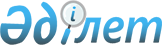 Об утверждении границ оценочных зон и поправочных коэффициентов к базовым ставкам платы за земельные участки в Енбекшиказахском районе
					
			Утративший силу
			
			
		
					Решение Енбекшиказахского районного маслихата Алматинской области от 15 июля 2014 года № 34-2. Зарегистрировано Департаментом юстиции Алматинской области 15 августа 2014 года № 2828. Утратило силу решением Енбекшиказахского районного маслихата Алматинской области от 14 декабря 2021 года № 13-69
      Сноска. Утратило силу решением Енбекшиказахского районного маслихата Алматинской области от 14.12.2021 № 13-69 (вводится в действие по истечении десяти календарных дней после дня его первого официального опубликования).
      Примечание РЦПИ:
      В тексте документа сохранена пунктуация и орфография оригинала.
      В соответствии с пунктом 1 статьи 11 Земельного кодекса Республики Казахстан от 20 июня 2003 года Енбекшиказахский районный маслихат РЕШИЛ: 
      1. Утвердить границы оценочных зон и поправочные коэффициенты к базовым ставкам платы за земельные участки города Есик и сельских населенных пунктов в Енбекшиказахском районе согласно приложения.
      2. Контроль за исполнением настоящего решения возложить на постоянную комиссию районного маслихата "По соблюдению законодательства и бюджета".
      3. Настоящее решение вступает в силу со дня государственной регистрации в органах юстиции и вводится в действие по истечении десяти календарных дней после дня его первого официального опубликования.
      15.07.2014 года Границы оценочных зон и поправочные коэффициенты к базовым
ставкам платы за земельные участки в сесльских населенных
пунктах в Енбекшиказахском районе Границы оценочных зон и поправочные коэффициенты к базовым
ставкам платы за земельные участки в гореде Есик в
Енбекшиказахском районе
					© 2012. РГП на ПХВ «Институт законодательства и правовой информации Республики Казахстан» Министерства юстиции Республики Казахстан
				
Председатель 34-сессии
районного маслихата
Ж. Мыкыбаев
Секретарь районного
маслихата
А. Талкамбаев
"СОГЛАСОВАНО"
Руководитель государственного
учреждения "Отдел земельных
отношений Енбекшиказахского
района"
Кыдырбаев Кайрат Умитбекович
15.07.2014 года
Руководитель государственного
учреждения "Налоговое
управление по Енбекшиказахскому
району"
Ашуов Кайрат ЗикеновичПриложение к решению
Енбекшиказахского районного
маслихата от 15 июля 2014 года
№ 34-2 "Об утверждении границ
оценочных зон и поправочных
коэффициентов к базовым ставкам
платы за земельные участки в
Енбекшиказахском районе"
№ 
Наименование населенных пунктов
Номер зоны
Поправочные коэффициенты к базовым ставкам земельного налога
1
2
3
4
1
Село Ават
I
1,5
2
Село Байтерек
I
1,5
3
Село Балтабай
II
1,4
4
Село Актогай
II
1,4
5
Село Бирлик
II
1,4
6
Село Енбек
II
1,4
7
Село Болек
II
1,4
8
Село Аймен
II
1,4
9
Село Карасай
II
1,4
10
Село Маловодное
II
1,4
11
Село Жанашар
II
1,4
12
Село Каракемер
II
1,4
13
Село Совет
II
1,4
14
Село Алмалы
II
1,4
15
Село Каратурук
II
1,4
16
Село Кайназар
II
1,4
17
Село Саймасай
II
1,4
18
Село Кульджа
II
1,4
19
Село Тургень
II
1,4
20
Село Акчи
III
1,3
21
Село Кызылшарык
III
1,3
22
Село Алга
III
1,3
23
Село Койшыбек
III
1,3
24
Село Акбастау
III
1,3
25
Село Куш
III
1,3
26
Село Орнек
III
1,3
27
Село Базаргельды
III
1,3
28
Село Космос
III
1,3
29
Село Казахстан
III
1,3
30
Село Ащибулак
III
1,3
31
Село Сатай
III
1,3
32
Село Талдыбулак
III
1,3
33
Село Коктобе
III
1,3
34
Село Толеби
III
1,3
35
Село Ащисай
III
1,3
36
Село Достык
III
1,3
37
Село Лавар
III
1,3
38
Село Таукаратурук
III
1,3
39
Село Кырбалтабай
III
1,3
40
Село Нура
III
1,3
41
Село Байсеит
III
1,3
42
Село Азат
III
1,3
43
Село Красный Восток
III
1,3
44
Село Рахат
III
1,3
45
Село Амангельды
III
1,3
46
Село Ташкенсаз
III
1,3
47
Село Тескенсу
III
1,3
48
Село Таутургень
III
1,3
49
Село Чилик
III
1,3
50
Село Дихан
IV
1,2
51
Село Кайрат
IV
1,2
52
Село Каипова
IV
1,2
53
Село Екпенды
IV
1,2
54
Село Кайнар
IV
1,2
55
Село Масак
IV
1,2
56
Село Бижанова
IV
1,2
57
Село Малыбай
IV
1,2
58
Село Баяндай
IV
1,2
59
Село Чилик
IV
1,2
60
Село Майское
IV
1,2
61
Село Кайрат
V
1,1
62
Село Асысага
V
1,1
63
Село Жанашаруа
V
1,1
64
Село Каражота
V
1,1
65
Село Корам
V
1,1
66
Село Акжал
V
1,1
67
Село Шалкар
V
1,1
68
Село Кольды
V
1,1
69
Село Толкын
V
1,1
70
Село Казатком
VI
1,0
71
Село Сазы
VI
1,0
72
Село Таусугур
VI
1,0
73
Село Актоган
VI
1,0
74
Село Сарыбулак
VI
1,0
75
Село Мелиоратор
VI
1,0
76
Село Нурлы
VI
1,0
77
Село Кокпек
VI
1,0
78
Село Коктерек
VI
1,0
79
Село Торгай база
VI
1,0
80
Село Сарытау
VII
0,9
81
Село Бабатуган
VII
0,9
№ 
Кадастровые квартала
Номер зоны
Поправочные коэффициенты к базовым ставкам земельного налога
1
03-054-001, 03-054-002, 03-054-003, 03-054-004, 03-054-005, 03-054-006, 03-054-007, 03-054-008, 03-054-009, 03-054-010, 03-054-011, 03-054-012, 03-054-013, 03-054-014, 03-054-015
I
1,5
2
03-054-016, 03-054-017, 03-044-135, 03-044-152, 03-044-155, 03-044-180
II
1,5